Supplementary Table 1. PICO elementsSupplementary Table 2. Search strategySupplementary Table 3. Sensitivity analysis on post-transplantation periods.CI: confidence intervalSupplementary Table 4. Sensitivity analysis on quality score of included studies.CI: confidence intervalSupplementary Figure 1. Forest plot showing the association between CYP3A5*3 polymorphism and (a) C0/D (b) daily dose.(a)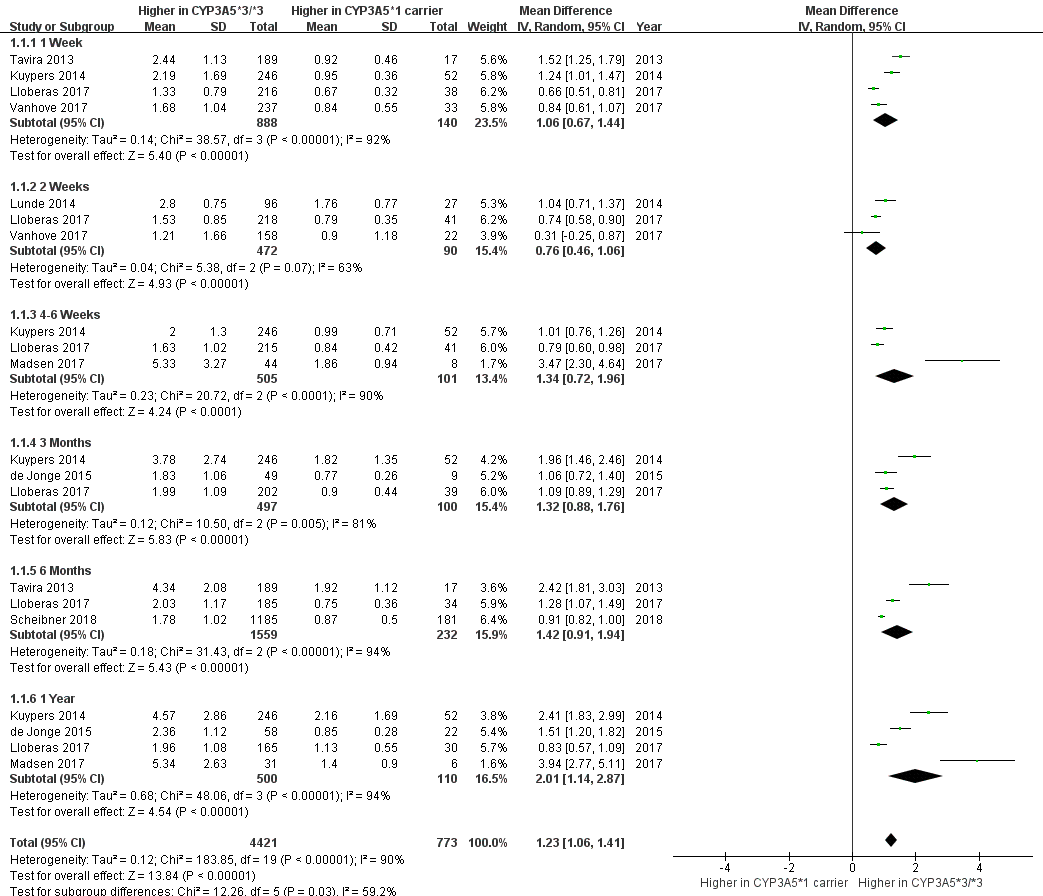 (b) 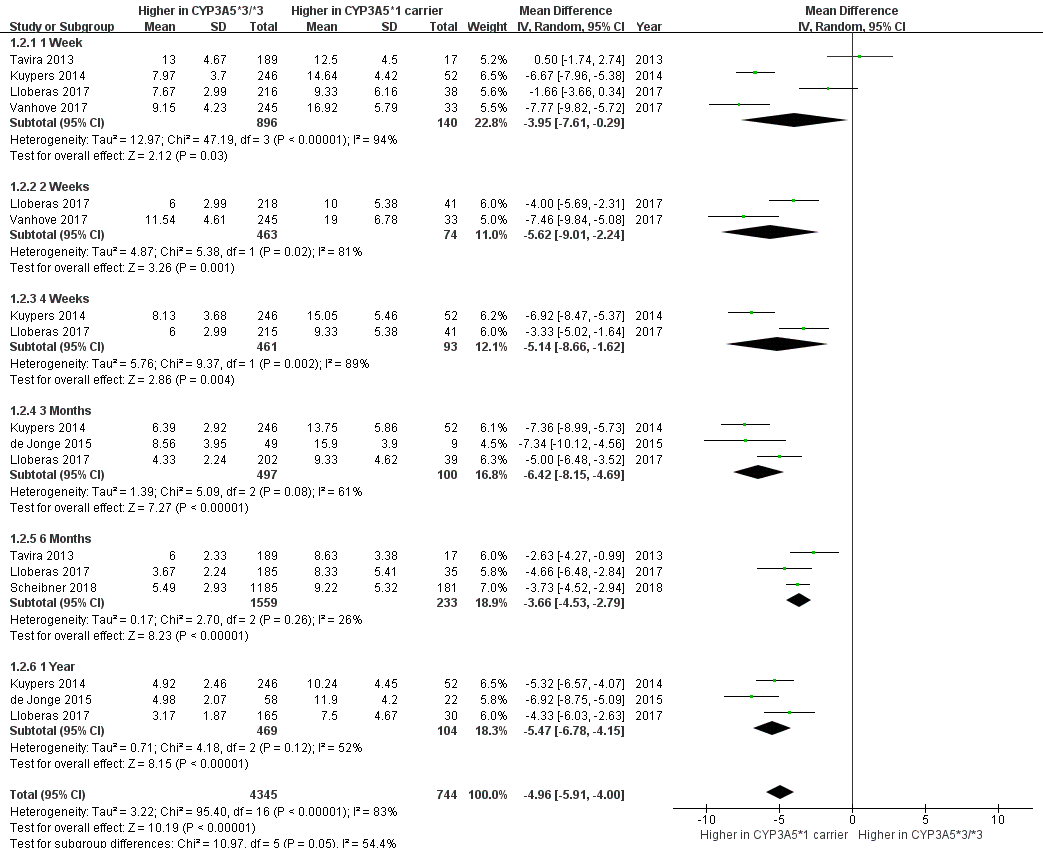 PICO elementsDescriptionPopulationKidney transplant recipientsInterventionCYP3A4*22 (rs35599367) C>T variant allele carriersComparatorCYP3A4*22 (rs35599367) C>T variant allele non-carriersOutcomesTacrolimus trough concentration, dose requirementNoSearch termPubmedWeb of scienceEmbase#1Transplantation1,000,043640,9051,542,295#2(Polymorphi*) OR (SNP*) OR (mutation*) OR (variant*) OR (genotyp*) OR (allele*)1,890,2382,063,2912,536,899#3#1 AND #250,89033,349103,219#4(Tacrolimus) OR (FK506)30,09432,181103,599#5#3 AND #41,2901,5936,124#6CYP3A4*11,94912,76616,719#7#5 AND #6234265451Excluded periodHeterogeneity I2 (%)Statistical modelMean difference[95% CI]Dose-adjusted trough concentration (C0/dose, ng/mL/mg)Dose-adjusted trough concentration (C0/dose, ng/mL/mg)Dose-adjusted trough concentration (C0/dose, ng/mL/mg)Dose-adjusted trough concentration (C0/dose, ng/mL/mg)None76Random0.57 [0.28, 0.86]1 Week30Fixed0.68 [0.47, 0.89]2 Weeks77Random0.60 [0.26, 0.93]4-6 Weeks80Random0.54 [0.21, 0.87]3 Months80Random0.52 [0.20, 0.84]6 Months78Random0.54 [0.19, 0.89]1 Year79Random0.54 [0.22, 0.86]Daily dose requirement (mg/day)Daily dose requirement (mg/day)Daily dose requirement (mg/day)Daily dose requirement (mg/day)None75Random-2.02 [-2.55, -1.50]1 Week80Random-2.06 [-2.67, -1.45]2 Weeks78Random-2.01 [-2.58, -1.44]4 Weeks78Random-2.06 [-2.66, -1.47]3 Months76Random-1.85 [-2.46, -1.25]6 Months78Random-2.19 [-2.87, -1.51]1 Year15Fixed-1.86 [-2.13, -1.58]Excluded studyHeterogeneity I2 (%)Statistical modelMean difference[95% CI]None76Random0.57 [0.28, 0.86]Lunde et al. 2014 and Madsen et al. 201779Random0.60 [0.29, 0.90]